 Return to: Programs of Study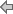 PurposeThe Associate in Science (AS) in Computer Programming and Analysis program prepares students for further education and careers such as entry level programmers, programmer specialists, computer programmers, senior programmers, chief business programmers, programmer analysts, and information systems programmers.The content prepares individuals to analyze business situations and to design, develop and write computer programs; to store, locate, and retrieve specific documents, data, and information; analyze problems using logic/analysis tools, code into computer language; test, monitor, debug, document and maintain computer programs.This program is designed to help students obtain the skills needed to earn various industry-recognized certifications.Program StructureThis program is a planned sequence of instruction consisting of 60 credit hours in the following areas: 18 credit hours of General Education Requirements and 42 credit hours Computer Programming and Analysis Core Requirements (which includes 6 credit hours of a Programming Language and 6 credit hours of Specified Electives).The Computer Programmer Certificate is a 33 credit hour certificate and the Computer Programming Specialist Certificate are comprised of core courses in the AS Computer Programming and Analysis degree. These certificates can be earned before the student has earned the AS Computer Programming and Analysis degree.Course PrerequisitesMany courses require prerequisites. Check the description of each course in the list below to check for prerequisites, minimum grade requirements, and other restrictions related to the course. Students must complete all prerequisites for a course prior to registering for it.GraduationStudents must fulfill all requirements of their program major in order to be eligible for graduation. Students must indicate their intention to attend commencement ceremony, by completing the Commencement Form by the published deadline.General Education Requirements: 18 Credit HoursENC 1101 - Composition I 3 creditsENC 1102 - Composition II 3 creditsSPC 1017 - Fundamentals of Speech Communication 3 credits OrSPC 2608 - Introduction to Public Speaking 3 creditsPHI 2100 - Introduction to Logic 3 creditsAny General Education Mathematics Course (MAC 1105 -College Algebra or STA 2023 -Statistical Methods I recommended) 3 creditsAny General Education Social Sciences Course (ECO 2013 - Principles of Macroeconomics recommended) 3 creditsComputer Programming & Analysis Core Requirements: 42 Credit HoursCGS 2108 - Computer Applications with Flowcharting 3 credits Or  CGS 1100 - Computer Applications for Business 3 credits*CIS 2321 - Systems Analysis and Design 3 creditsCOP 1000 - Introduction to Computer Programming 3 creditsCOP 1822 - Internet Programming HTML 3 creditsCOP 2800 - Java Programming 3 creditsCOP 2823 - Advanced Microsoft Web Development 3 credits or  COP 2830 - Internet Programming HTML II 3 creditsCTS 1131 - Computer Hardware 3 creditsCTS 1133 - Computer Software 3 creditsMAN 2021 - Management Principles 3 creditsCOP 1170 - Visual Basic Programming I 3 creditsCOP 2171 - Visual Basic Programming II 3 creditsC++ Sequence - 6 creditsCOP 1224 - Programming with C++ 3 creditsCOP 2228 - Advanced Programming with C++ 3 creditsC# Sequence - 6 creditsCOP 2360 - C# Programming I 3 creditsCOP 2362 - C# Programming II 3 credits*CGS 2108 and CGS 1100 are equivalent courses.  If a student has not yet taken CGS2108, CGS1100 may be taken instead. Students that have taken CGS1100 will have met the CGS 2180 requirement.Electives: (6 CREDITS)Any 1000 or 2000 level computer course with a COP, CGS, CTS, CNT, CIS, or CAP prefix 3 creditsTotal Degree Requirements: 60 Credit Hours